BEASISWA KIP KULIAH PTKISUNIVERSITAS ALMA ATA TAHUN 2020KIP Kuliah adalah perluasan atau transformasi dari program Bidikmisi yang selama ini telah terselenggara. Kebijakan ini berlaku menyeluruh termasuk pada Pendidikan Tinggi Keagamaan Islam (PTKI) di bawah naungan Kementerian Agama. Program KIP Kuliah diperuntukkan bagi mahasiswa PTKI yang memenuhi persyaratan untuk mendapatkan KIP Kuliah. Kartu Indonesia Pintar Kuliah yang selanjutnya disebut KIP Kuliah adalah bantuan sosial berupa biaya pendidikan yang diberikan oleh pemerintah kepada mahasiswa yang tidak mampu secara ekonomi dan memiliki potensi akademik baik untuk melanjutkan studi pada program Diploma Tiga (D3) dan Strata Satu (S1).Kriteria Umum Penerima Beasiswa : Mahasiswa baru lulusan MA/MAK/Diniyah Formal/SMA/sederajat angkatan tahun 2018, tahun 2019, dan tahun 2020;Kepemilikan program bantuan nasional dalam bentuk Kartu Indonesia Pintar (KIP) atau Kartu Keluarga Sejahtera (KKS), atau Kartu Jakarta Pintar (KJP)Apabila mahasiswa belum memiliki KIP atau orang tua/wali belum memiliki KKS, maka dapat tetap mendaftar untuk mendapatkan KIP Kuliah asalkan memenuhi persyaratan tidak mampu secara ekonomi sesuai dengan ketentuan, yang dibuktikan dengan pendapatan kotor gabungan orang tua/wali maksimal sebesar Rp4.000.000,00 (empat juta rupiah) per bulan atau pendapatan kotor gabungan orang tua/wali dibagi jumlah anggota keluarga maksimal Rp750.000,00 (tujuh ratus lima puluh ribu rupiah) per bulan.Keputusan akhir penerima akan diambil oleh PTKI masing-masing.Memiliki keterbatasan ekonomi tetapi memiliki potensi akademik baik yang didukung bukti dokumen yang sah; danTidak terlibat dan/atau terindikasi mengikuti kegiatan/organisasi yang bertentangan dengan Pancasila dan Negara Kesatuan Republik Indonesia dibuktikan dengan penandatanganan pakta integritas. (Lampiran form 1)Sanggup tidak menikah selama menerima program KIP Kuliah. (Lampiran form 2)Dana Program dan Alokasi Penerima program KIP Kuliah mendapatkan alokasi anggaran sebesar Rp. 6.600.000,- (enam juta enam ratus ribu rupiah) per mahasiswa per semester; Anggaran sebagaimana dalam poin (1) di atas, meliputi: Bantuan biaya hidup (living cost) yang diserahkan kepada mahasiswa sebesar Rp. 700.000,- (tujuh ratus ribu rupiah) per bulan. Total dana yang diterima mahasiswa dalam satu semester sebesar Rp. 4.200.000,-(empat juta dua ratus ribu rupiah)Bantuan Biaya Pendidikan sebesar Rp. 2.400.000,- (dua juta empat ratus ribu rupiah) per semester per mahasiswa.PTP KIP Kuliah dapat membuat kebijakan pengelolaan bantuan biaya pendidikan tersebut pada poin b untuk program capacity building mahasiswa penerima KIP Kuliah (bagi PTKIS).Kekurangan biaya pendidikan di PTKI ditanggung oleh PTP.Pilihan Program StudiPendidikan Agama IslamPendidikan Guru Madrasah Ibtida’iyahEkonomi SyariahPerbankan SyariahBerkas dan persyaratan pendaftar BeasiswaFotokopi KTP;Fotokopi Kartu Indonesia Pintar untuk PIP/Kartu Keluarga Sejahtera untuk PKH/Kartu Jakarta Pintar (KJP),Pas foto berwarna ukuran 3x4 sebanyak 3 (tiga) lembar;Fotokopi rapor semester 1 (satu) s.d 6 (enam) yang dilegalisir oleh Kepala Madrasah/Sekolah; Fotokopi ijazah beserta transkip nilai yang dilegalisir oleh Kepala Madrasah/Sekolah; Menunjukkan prestasi (karya) yang telah dicapai di SLTA dibuktikan dengan sertifikat atau surat keterangan lainnya; Fotokopi Rekening Listrik bulan terakhir (apabila tersedia aliran listrik) dan/atau bukti pembayaran PBB (apabila mempunyai bukti pembayaran) dari orang tua/wali. Menunjukkan penghasilan orang tua/wali bagi calon penerima yang tidak memiliki Kartu Indonesia Pintar untuk PIP/Kartu Keluarga Sejahtera untuk PKH/Kartu Jakarta Pintar (Lampiran form 2). Menandatangani Pakta Integritas (Lampiran form 1).SELURUH BERKAS DISUSUN SECARA URUT DAN PADA COEVR DIBERI LABEL (Terlampir) DIMASUKKAN KE DALAM STOP MAP KERTAS WARNA HIJAU TUAAlur PendaftaranJADWAL SELEKSI	*Lulus seleksi internal bukan berarti langsung mendapatkan beasiswaDIISI OLEH VERIVIKATORCHECKLIST KELENGKAPAN BERKAS PENDAFTARAN BEASISWA KIP KULIAH PTKIS UNIVERSITAS ALMA ATA TAHUN 2020Nama                                       : ........................................................... Nomor Telepon                       : ........................................................... Pilihan Program Studi             : ...........................................................Keterangan : berkas disusun secara berurutan dan dimasukkan ke dalam map kertas warna hijau tuaYogyakarta,...............................Verivikator..................................................Lampiran form 1PAKTA INTEGRITAS PENERIMA KIP KULIAHSaya yang bertanda tangan di bawah ini:Nama         :  	 TTL             :  	 Alamat        :  	 Nama PTKI  :  	Alamat PTKI:  	Dalam rangka melaksanakan program KIP Kuliah   tahun anggaran 2020, dengan ini menyatakan bahwa saya :1.	Akan bersungguh-sungguh dalam melaksanakan perkuliahan agar lulus tepat waktu;2.  Tidak terlibat dan/atau terindikasi mengikuti kegiatan/organisasi antiPancasila dan NKRI;3.	Akan menggunakan dana Beasiswa KIP Kuliah  sebagaimana petunjuk teknis Beasiswa KIP Kuliah;4.	Belum/sanggup   tidak   menikah   selama   menerima   program   KIP Kuliah;dan5.	Sanggup  menaati  segala  ketentuan  yang  berlaku  sebagai  penerima program IP Kuliah .Apabila saya melanggar hal-hal yang telah saya nyatakan dalam PAKTA INTEGRITAS ini, saya bersedia dikenakan sanksi sesuai dengan ketentuan perundang-undangan.Mengetahui,                                              …………,……………….2020Pimpinan PTKI                                          Hormat Saya,Ttd & Stempel                                           Ttd & materai 6.000Nama & Jabatan                                       Nama & NIMLampiran form 2SURAT PERNYATAAN PENGHASILAN ORANG TUASaya yang bertanda tangan di bawah ini :Nama         :  	 NIK             :  	 TTL             :  	 Alamat        :  	HP/Tlp        :  	Adalah orang tua/wali bagi calon penerima yang tidak memiliki Kartu Indonesia  Pintar  untuk  PIP/Kartu  Keluarga Sejahtera untuk PKH/Kartu Jakarta Pintar (KJP) dari mahasiswa/i:Nama         :  	 NIK             :  	 TTL             :  	Alamat        :  	Dengan ini menyatakan bahwa saya :1.  Tidak mampu secara ekonomi2.	pendapatan kotor gabungan kami di bawah Rp4.000.000,00 (empat juta rupiah);3.	Pendapatan kotor gabungan kami dibagi jumlah anggota keluarga di bawah Rp750.000,00 (tujuh ratus lima puluh ribu rupiah).Apabila saya melanggar hal-hal yang telah saya nyatakan dalam Surat Pernyatan ini, saya bersedia dikenakan sanksi sesuai dengan ketentuan yang berlaku.Mengetahui,                                                        …………,……………….2020Kepala Desa/Lurah/RW/RT                               Hormat Saya,Ttd & Stempel                                                     Ttd & materai 6.000Nama & Jabatan                                                 NamaKegiatanPelaksanaanPendaftaran dan Penyerahan Berkas pendaftaran01 – 22 Juni 2020Seleksi Administrasi01 – 22 Juni 2020*Seleksi Internal Waktu MenyusulPengumuman AkhirWaktu MenyusulNoKelengkapan BerkasChecklistKeterangan1.Fotokopi KTP;2.Fotokopi Kartu Indonesia Pintar untuk PIP/Kartu Keluarga Sejahtera untuk PKH/Kartu Jakarta Pintar (KJP),3.Pas foto berwarna ukuran 3x4 sebanyak 3 (tiga) lembar;4.Fotokopi rapor semester 1 (satu) s.d 6 (enam) yang dilegalisir oleh Kepala Madrasah/Sekolah; 5.Fotokopi ijazah beserta transkip nilai yang dilegalisir oleh Kepala Madrasah/Sekolah; 6.Menunjukkan prestasi (karya) yang telah dicapai di SLTA dibuktikan dengan sertifikat atau surat keterangan lainnya; 7.Fotokopi Rekening Listrik bulan terakhir (apabila tersedia aliran listrik) dan/atau bukti pembayaran PBB (apabila mempunyai bukti pembayaran) dari orang tua/wali. 8.Menunjukkan penghasilan orang tua/wali bagi calon penerima yang tidak memiliki Kartu Indonesia Pintar untuk PIP/Kartu Keluarga Sejahtera untuk PKH/Kartu Jakarta Pintar (Lampiran form 7). 9.Menandatangani Pakta Integritas (Lampiran form 1).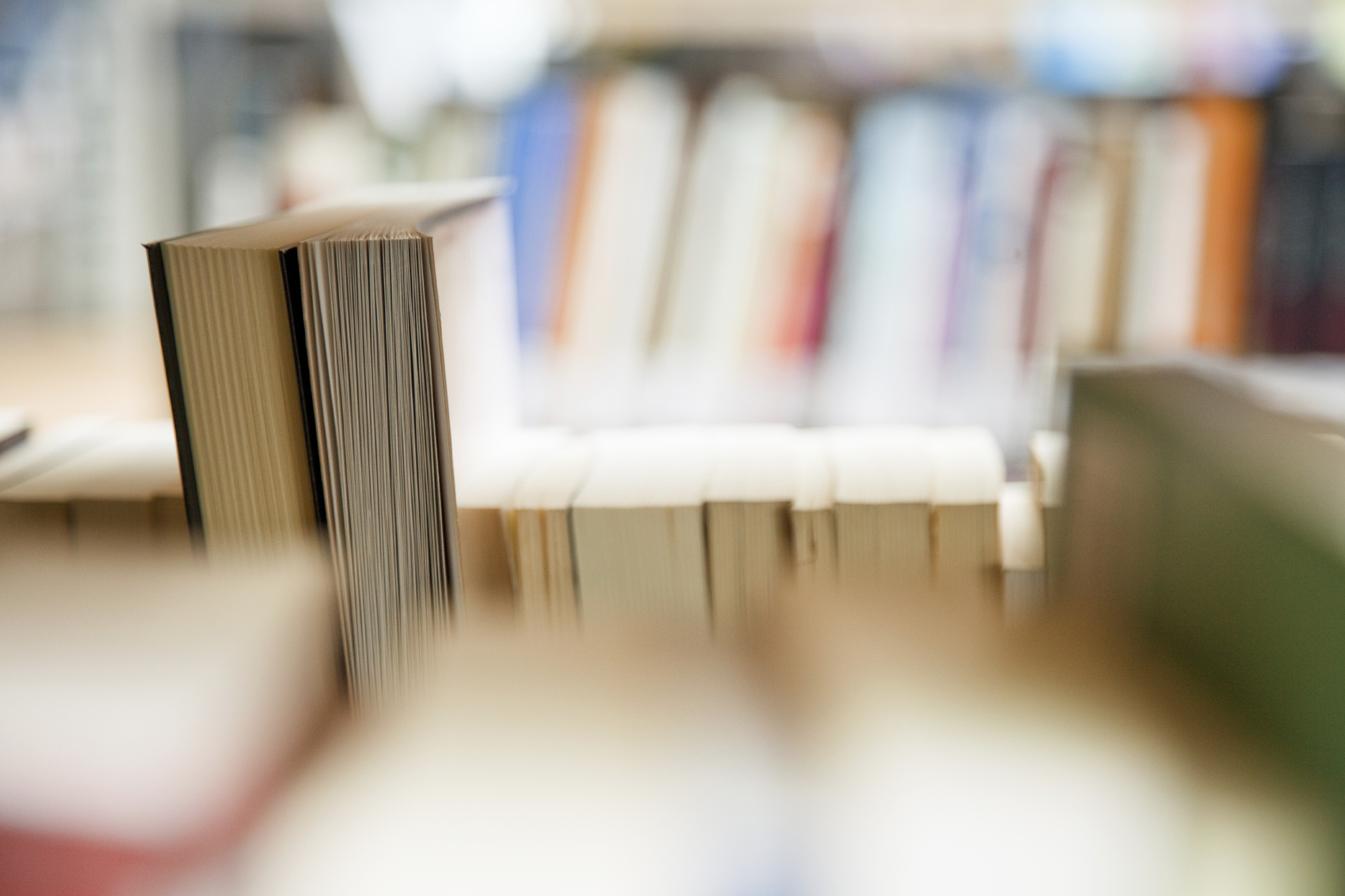 